Causes of American Imperialism 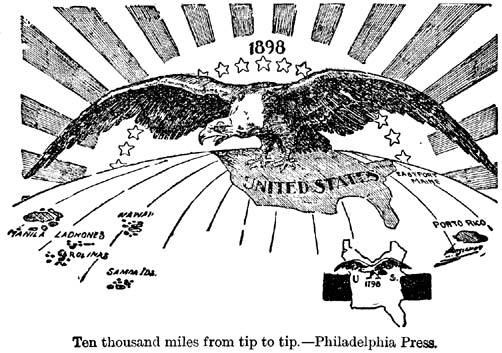 Global CompetitionMilitary Strength New MarketsCultural Superiority 